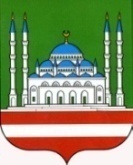 НачальникуДепартамента культуры Мэрии г. ГрозногоМ. С - М. АмаевойОтчето работе Ансамбля песни «Столица»за июль 2020 г.МЕРОПРИЯТИЯ ПО ПРОФИЛАКТИКЕ ЭКСТРЕМИЗМА И ТЕРРОРИЗМА16 июля в 14-00 ч. для работников ансамбля песни «Столица» состоялся диспут: «Терроризм – угроза человечеству». Цель: подобные мероприятия позволяют правильно реагировать на чрезвычайную ситуацию.Количество участников – 1 чел., зрителей – 15 чел.МЕРОПРИЯТИЯ ПО ПРОФИЛАКТИКЕ НАРКОМАНИИ, АЛКОГОЛИЗМА И ТАБАКОКУРЕНИЯ22 июля в 16-00 ч. для работников ансамбля песни «Столица» был проведен познавательный час: «Жить свободно – значит жить без зависимости». Цель мероприятия: пропаганда здорового образа жизни.Количество участников – 1 чел., зрителей – 15 чел.МАСТЕР-КЛАССЫ, СЕМИНАРЫ, ПРАКТИКУМЫ7 июля в 15-00 ч. в актовом зале ансамбля песни «Столица» прошел мастер – класс по хореографии зале «Ритмика и танец». Цель мероприятия: научиться применять ритмические движения под музыку в танце.Количество участников – 1 чел., зрителей – 15 чел.В июле 2020 г. в ансамбле песни «Столица» было проведено 3 мероприятия Количество участников и зрителей 48 человек;Участников –  3, зрителей –  45 чел.Директор                                                                                    И.М. МусхабовИсп.: Х.Б. Марзабекова8 (928) 641 24 60Департамент культуры Мэрии г. ГрозногоМуниципальное бюджетное учреждениеАНСАМБЛЬ ПЕСНИ «СТОЛИЦА»Г. ГРОЗНОГО(МБУ Ансамбль песни «Столица»г. Грозного)пр. А.А. Кадырова, 39, г. Грозный,Чеченская Республика, 364021тел.: (8712) 22-63-04; e-mail: stolica_mz@mail.ru;http://depcult95.ru;ОКПО 66587337; ОГРН 1102031004448;ИНН/КПП 2014004048/201401001Соьлжа - Г1алин Мэрин культуран ДепартаментМуниципальни бюджетан учреждениИЛЛИЙН АНСАМБЛЬ «СТОЛИЦА» СОЬЛЖА - Г1АЛИН(МБУ Иллийн Ансамбль «Столица» Соьлжа - Г1алин)А.А. Кадыровн ц1арах пр., 39, Сольжа-Г1ала,Нохчийн Республика, 364021;тел.: (8712) 22-63-04; e-mail: stolica_mz@mail.ru;http://depcult95.ru;ОКПО 66587337; ОГРН 1102031004448;ИНН/КПП 2014004048/201401001№На №На №отНаименованиеколичество мероприятийколичество участниковколичество зрителейДуховно-нравственное и гражданско-патриотическое воспитание и развитие подрастающего поколения000Профилактика и предупреждение распространения социально-значимых заболеваний000Профилактика наркомании, алкоголизма и табакокурения1115Профилактика правонарушений среди несовершеннолетних000Профилактика терроризма и экстремизма1115Мастер-классы, семинары, практикумы1115Внеплановые мероприятия000ИТОГО3345Конкурсы​000Участие в Республиканских конкурсах000Участие в Международных конкурсах000